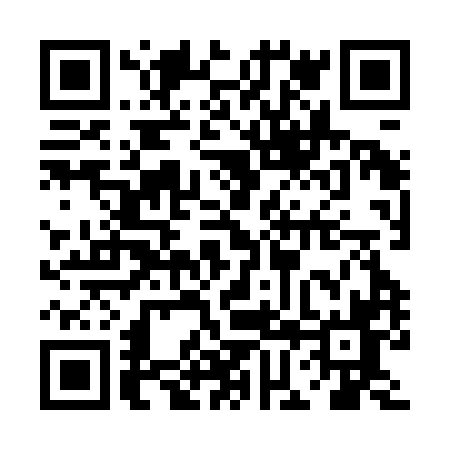 Prayer times for Grande-Vallee, Quebec, CanadaWed 1 May 2024 - Fri 31 May 2024High Latitude Method: Angle Based RulePrayer Calculation Method: Islamic Society of North AmericaAsar Calculation Method: HanafiPrayer times provided by https://www.salahtimes.comDateDayFajrSunriseDhuhrAsrMaghribIsha1Wed3:114:5812:185:227:389:262Thu3:084:5612:175:237:399:283Fri3:064:5512:175:247:419:304Sat3:034:5312:175:257:429:325Sun3:014:5112:175:267:449:356Mon2:594:5012:175:277:459:377Tue2:564:4812:175:287:479:398Wed2:544:4712:175:297:489:429Thu2:514:4512:175:307:499:4410Fri2:494:4412:175:307:519:4611Sat2:464:4212:175:317:529:4912Sun2:444:4112:175:327:549:5113Mon2:424:3912:175:337:559:5314Tue2:394:3812:175:347:569:5615Wed2:374:3712:175:347:589:5816Thu2:354:3512:175:357:5910:0017Fri2:324:3412:175:368:0010:0318Sat2:304:3312:175:378:0210:0519Sun2:284:3212:175:388:0310:0720Mon2:264:3112:175:388:0410:1021Tue2:244:2912:175:398:0610:1222Wed2:234:2812:175:408:0710:1223Thu2:224:2712:175:418:0810:1324Fri2:224:2612:175:418:0910:1325Sat2:224:2512:185:428:1010:1426Sun2:214:2412:185:438:1210:1527Mon2:214:2312:185:438:1310:1528Tue2:204:2312:185:448:1410:1629Wed2:204:2212:185:458:1510:1730Thu2:204:2112:185:458:1610:1731Fri2:194:2012:185:468:1710:18